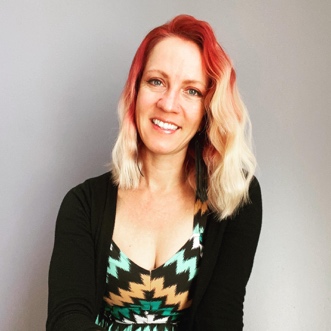 ROBERTA CHEVRETTEDepartment of Communication Studies College of Liberal Arts Middle Tennessee State University 1301 E Main St, Murfreesboro, TN 37132 roberta.chevrette@mtsu.edu www.mtsu.edu/faculty/roberta-chevrette mtsu.academia.edu/RobertaChevrette    www.robertachevrette.com  EDUCATION Ph.D. Arizona State University, Tempe, AZ. July 2016 Doctor of Philosophy in Communication & Graduate Certificate in Gender Studies Dissertation Title: Assembling Global (Non)Belongings: Settler Colonial Memoryscapes and the Rhetorical Frontiers of Whiteness in the US Southwest, Christians United for Israel, and FEMEN Committee Chair: Daniel Brouwer Committee Members: Karen J. Leong, Aaron Hess, Thomas Nakayama M.A. Arizona State University, Tempe, AZ. May 2012 Master of Arts in Communication Advisor: Sarah Amira de la Garza B.A. California State University, Sacramento, Sacramento, CA. May 2009 Bachelor of Arts in Anthropology & Women’s StudiesPROFESSIONAL APPOINTMENTS TEACHING EXPERTISE  					             RESEARCH INTERESTS Gender Studies, Queer, and Feminist Theories Rhetorical, Qualitative, and Critical Methods Intercultural and Critical-Cultural Studies Rhetorical and Communication Theory Public Speaking and Comm. Fundamentals Gendered Media and Representation Social Movements, Identity, and ResistancePostcolonial, Race, and Whiteness Studies Public Memory and Nationalism Embodied Rhetorics and Rhetorical FieldworkRESEARCH, SCHOLARLY, AND CREATIVE ACTIVITYBook: Hundley, H., Chevrette, R., & Jones, H. A.** (2020). Dangerous dames: Representing female-bodied empowerment in postfeminist media. Peter Lang Publishing. Articles & Chapters: Chevrette, R. (forthcoming). Queering colonialisms and empire. In I. West (Ed.), Encyclopedia of queer studies and communication. Oxford University Press. doi:10.1093/acrefore/9780190228613.013.ORE_COM-01234.R1Chevrette, R., & Pérez, K. (forthcoming). “Loneliness in a beautiful place”: Collaboration as queer methodology, techné, and modality of remembering. In C. Squires, R. Asen, & C. Morris III (Eds.), Special Forum remembering Dan Brouwer. Quarterly Journal of Speech.Chevrette, R. (2021). “You fucking deserve HIV”: Seeking PrEP information, disciplinary power, and queer technologies of the self on /r/AskGayBros. In A. Basu, A. R. Spieldenner, & P. J. Dillon (Eds.), Post-AIDS discourse in health communication: Sociocultural interpretations. Routledge. Chevrette, R. (2021). Violent systems and accumulated pain: Embodied feminist solidarities through/across hurt. In A. Hall & R. Chevrette (Eds.), Special Forum: “Check yo’ stuff” allies: A forum on the challenges of coalition building in precarious times. Women’s Studies in Communication. doi:10.1080/07491409.2021.1923334Chevrette, R. (2020). Blinded by acceptance: Straight fragility, shame, and the dangers of post-queer politics. In R. Chevrette & S. Eguchi (Eds.), Special Forum: “We don’t see LGBTQ differences”: Cisheteronormativity and concealing phobias and irrational fears behind rhetorics of acceptance. QED: A Journal in GLBTQ Worldmaking, 7(1), 100-107. Chevrette, R., & Duerringer, C. (2020). Bros before Donald Trump: Resisting and replicating hegemonic ideologies in the #BROTUS memes after the 2016 election. In J. Rosenbaum-Andre & G. Bouvier (Eds.), #TalkingPoints: Twitter, the public sphere, and the chaos of online deliberation. Palgrave Macmillan. Chevrette, R., & Hendricks, J.* (2020). Love as a strategy for community and social justice organizing: Invitational rhetoric in “Murfreesboro Loves.” In S. Foss & C. Griffin (Eds.), Inviting understanding: A portrait of invitational rhetoric. Rowman & Littlefield. Chevrette, R., & Hess, A. (2019). “The FEMEN body can do everything”: Generating the agentic bodies of social movement through internal and external rhetorics. Communication Monographs, 86(4), 416-437. doi:10.1080/03637751.2019.159078 Chevrette, R. (2016). Rhetoric as holographic: De/colonizing public memory at Pueblo Grande. In S. L. McKinnon, R. Asen, K. R. Chávez, R. G. Howard (Eds.), Text + field: Innovations in rhetorical method. Penn State University Press. Chevrette, R., & Hess, A. (2015).** Unearthing the Native past: Citizen archaeology and modern (non)belonging at the Pueblo Grande Museum. Communication and Critical/Cultural Studies, 12(2), 139- 158. doi:10.1080/14791420.2015.1012214 Leong, K., Chevrette, R., Koblitz, A. H., Kuo, K., & Switzer, H. (2015). Introduction to the special issue: Transnational feminisms. Frontiers: A Journal of Women’s Studies, 36(3), vii-xv. Chevrette, R. (2013). Outing heteronormativity in interpersonal and family communication: Feminist applications of queer theory beyond the sexy streets. Communication Theory, 23(2), 170-190. doi:10.1111/comt.12009 Chevrette, R., & Braverman, L. C. (2013). Brothers, fathers, terrorists: Masculine assemblages in Glenn Beck’s rhetoric of U.S./Israel unity post 9/11. Feminist Formations, 25(2), 81-106. doi:10.1353/ff.2013.0018   Co-Edited Journal Issue and Forums: Hall, A., & Chevrette, R. (Eds.) (2021). Special Forum: “Check yo’ stuff” allies: A forum on the challenges of coalition building in precarious times. Women’s Studies in Communication, 44(2), 131-166.Chevrette, R., & Eguchi, S. (Eds.) (2020). Special Forum: “We don’t see LGBTQ differences”: Cisheteronormativity and concealing phobias and irrational fears behind rhetorics of acceptance. QED: A Journal in GLBTQ Worldmaking, 7(1), 55-119.Leong, K., Chevrette, R., Koblitz, A. H., Kuo, K., & Switzer, H. (Eds.) (2015). Special issue: Transnational Feminisms. Frontiers: A Journal of Women’s Studies, 36(3), 1-199. Book Reviews & Short Encyclopedia Entries: Chevrette, R. (2020). [Review of the book The Twitter presidency: Donald J. Trump and the politics of white rage, by B. L. Ott & G. Dickinson]. Communication Booknotes Quarterly, 51(1-2), 23-26. doi:10.1080/10948007.2020.1780890 Chevrette, R. (2019). [Review of the book No place like home: Lessons in activism from LGBT Kansas, by C. J. Janovy]. Communication Booknotes Quarterly, 50(4), 172-174. doi:10.1080/10948007.2019.1691425 Framer, M., & Chevrette, R. (2017). Critical theory and qualitative research. In J. P. Matthes, C. S. Davis, & R. F. Potter (Eds.), The international encyclopedia of communication research methods. Wiley- Blackwell Publishing. Clark, L., & Chevrette, R. (2017). Thick description. In J. P. Matthes, C. S. Davis, & R. F. Potter (Eds.), The international encyclopedia of communication research methods. Wiley-Blackwell Publishing. Manuscripts in Progress:   Jones, R., Chevrette, R., McCluney, P., McClain, J., & Richey, P. White fragility and the importance of difficult conversations about racism within educational contexts. Extended abstract submitted for consideration for a special issue of Human Communication Research.Chevrette, R., & Fadzillah, I. Qualitative analysis of Instagram images, women’s sexualization, and audience dis/empowerment. To submit to Feminist Media Studies.Chevrette, R., & McKinzie, A. Can the subaltern speak before the end of the syllabus? Decentering whiteness and masculinity in theory classrooms through postcolonial pedagogies. To submit to Feminist Studies. Competitively Selected/Peer Reviewed Conference Papers: Chevrette, R. (2022). “Intersecting queer and (post)colonial theorizing in communication.” Western States Communication Association Annual Convention, Portland, OR [Top Four Paper Award from the Communication Theory and Research Interest Group].Chevrette, R. (2020). “Seeking PrEP information on /r/AskGayBros: Disciplinary power, gay guidance, and queer technologies of the self.” National Communication Association Annual Convention. (virtual conference)Chevrette, R., & Duerringer, C. (2018). “Bros before Donald Trump: Masculinity, civility, and nation in the #BROTUS memes.” Western States Communication Association Annual Convention, Santa Clara, CA. [Top Four Paper Award from the Media Studies Interest Group]. Chevrette, R. (2017). “Manifesting settler colonial memories in the Christians United for Israel: Israel as destination for US national desires.” National Communication Association Annual Convention, Dallas, TX. Chevrette, R. (2015). “Holographic rhetoric: De/colonizing public memory at Pueblo Grande.” National Communication Association Annual Convention, Las Vegas, NV [Emerging Scholar Award from the Critical and Cultural Studies Division]. Chevrette, R. (2015). “Assembling difference: Temporal rhetorics, public memory, and trans/national (non)belongings.” Communication, Postcoloniality, and Social Justice: Decolonizing Imaginations Symposium, Villanova, PA. Chevrette, R., & Hess, A. (2015). “Unearthing the Native past: Citizen archaeology and modern (non)belonging at the Pueblo Grande Museum.” Western States Communication Association Convention, Spokane, WA. Chevrette, R. (2014). “Assembling difference: Gendered rhetorics, affective borders, and materializing trans/national publics.” Rhetoric Society of America Biennial Conference, San Antonio, TX. Chevrette, R. (2013). “Beyond global sisterhood: Challenging the ‘common good’ through transnational feminist public modalities.” National Communication Association Annual Convention, Washington, DC. Braverman, L., & Chevrette, R. (2013). “‘She did get over it’: Rhetorical abuses of pain and healing in narratives of war rape.” Southern States Communication Association Annual Convention, Louisville, KY. Chevrette, R. (2013). “‘Shop local, shop authentic’: Consuming the authentic ethnic in Native American museums.” Western States Communication Association Annual Convention, Reno, NV. [Top Paper for the Intercultural Communication Interest Group]. Chevrette, R. (2012). “Brothers, fathers, terrorists: Masculine assemblages in Glenn Beck’s rhetoric of U.S./Israel unity post 9/11.” Paper presented at the National Communication Association Annual Convention, Orlando, FL. Chevrette, R. (2012). “A ghost story: Memories of my father.” National Communication Association Annual Convention, Orlando, FL. Chevrette, R. (2012). “The punitive theater of the western gaze: Staging orientalism in Eat Pray Love.” International Communication Association Annual Conference, Phoenix, AZ. Chevrette, R. (2011). “Beyond the sexy streets: A queer feminist critique of heteronormativity in interpersonal and family communication.” National Communication Association Annual Convention, New Orleans, LA. Chevrette, R. (2010). “Has the discourse of the other in the war on terror ‘changed’? Terror and alterity in the rhetoric of George W. Bush and Barack Obama.” Intellectual Intersections Annual Conference, Flagstaff, AZ. Chevrette, R. (2009). “National borders, bounded identities and belonging: The construction of difference across political divides.” Sacramento Anthropological Society Annual Conference, Sacramento, CA. Competitively Selected/Peer Reviewed Conference Panels, Posters, and Performances: ** panel organizer Chevrette, R., & Jones, S. R. (2021). “DEI-Diversity, Equity, Inclusion in course syllabi: Creating inclusive content and identifying unexamined hidden curriculum.” Presentation at the International Conference on Philosophy of Education. (virtual conference).Chevrette, R. (2021). “Racial justice protests interview project.” Poster at the LGBT+ College Conference. (virtual conference)Chevrette, R., & Hester, S. (2020). “Regulating the spaces of protest: Public assembly, gender and race performativity, and in/civil bodies.” Presentation at the Western States Communication Association Annual Convention, Denver, CO. Chevrette, R. (2018). “From the Silent Sentinels to FEMEN’s 2014 Fascist Epidemic protest and arrests.” Performance at the Communication and Play Spotlight Series at the National Communication Association Annual Convention, Salt Lake City, UT. Chevrette, R. (2018). “Selfies, sex appeal, and #solidarity: Social media and (post-)feminist assemblages.” Presentation at the National Communication Association Annual Convention, Salt Lake City, UT. Chevrette, R. (2018). “‘Get lost and find yourself’: Dis/locating neocolonial desires on the Boho Beautiful vlog.” Presentation at the Rhetoric Society of America Biennial Conference, Minneapolis, MN. Chevrette, R. (2018). “Pissing on the patriarchy. The fluid rhetorics of FEMEN’s use of bodily excretion as a protest tactic.” Presentation at the Western States Communication Association Annual Convention, Santa Clara, CA. Chevrette, R. (2016). “Assembling colonial futures through rhetorics of the past.” Presentation at the National Communication Association Annual Convention, Philadelphia, PA. Chevrette, R. (2016). “Israel’s ‘Operation Protective Edge,’ intelligible violences, and inter/national belongings.” Presentation at the Rhetoric Society of America Biennial Conference, Atlanta, GA.** Pullen, S., Ayotte, L., Chevrette, R., Ferderer B. B., Holmes, D., Idris, A., Prentiss, A. R., & Russo, S. (2016). “To the in/famous members of the secret club: Letters on/when pregnancy ends.” Performance at the Western States Communication Association Annual Convention, San Diego, CA. Chevrette, R. (2015). “Maintaining colonial futures through rhetorics of the past: Performing citizenship at the Pueblo Grande Museum.” Presentation at the Western History Association Annual Conference, Portland, OR. Chevrette, R., & Hess, A. (2015). “Trained incivility: FEMEN’s body politics and preparing for the public screen.” Presentation at the Western States Communication Association Annual Convention, Spokane, WA. Chevrette, R. (2014). “(Wild) western assemblages and their borders: Whiteness, brotherhood, and the Israeli frontier.” Presentation at the National Communication Association Annual Convention, Chicago, IL.** Chevrette, R. (2014). “FEMEN’s ‘topless jihad’: Affective geographies, feminist hegemonies, and (the) inter/national body politic(s).” Presentation at the National Women’s Studies Association Annual Conference, San Juan, Puerto Rico. Chevrette, R. (2014). “Material memoryscapes of ‘difference’: Gendered assemblages at the Pueblo Grande Museum.” Presentation at the Western States Communication Association Annual Convention, Anaheim, CA. Pullen, S., Chevrette, R., Luther, J., Stahl-Ricco, G., & Murphy-Keith, R. (2014). “(Re)Embodying abortion: Interrupting dominant discourses of reproduction through autoethnographic performance.” Performance at the Western States Communication Association Annual Convention, Anaheim, CA.** Chevrette, R. (2013). “The looking glass other: (Post)colonial reflections of ‘modern’ citizenship at the Pueblo Grande Museum.” Presentation at the Critical Ethnic Studies Association Biennial Conference. Chicago, IL.** Chevrette, R. (2013). “A ghost story: Memories of my father.” Performance at the Western States Communication Association Annual Convention, Reno, NV. Chevrette, R. (2012). “War metaphor.” Performance at the National Communication Association Annual Convention, Orlando, FL.** Chevrette, R. (2012). “Can the subaltern speak before the tenth week of the semester? Exploring postcolonial pedagogies of ‘not-knowing.’” Presentation at the National Women’s Studies Association Annual Conference, Oakland, CA.** Chevrette, R. (2012). “Dangerous gender bending or innocent family fun? Disciplining the social body in ‘Toemageddon.’” Presentation at the Western States Communication Association Annual Convention, Albuquerque, NM.** Chevrette, R. (2012). “When family secrets implode: Narrative landmines, parallel truths and (re)crafting memory.” Presentation at the Western States Communication Association Annual Convention, Albuquerque, NM. Chevrette, R. (2012). “Performing in the mirror: Reflections of gender in unexpected places.” Presentation at the Western States Communication Association Annual Convention, Albuquerque, NM. Chevrette, R. (2011). “Eat Pray Love and the nature of representation: Portraying the other in the journey of self.” Presentation at the Western States Communication Association Annual Convention, Monterey, CA. Competitively Selected Roundtable Presentations: “President Elect’s Panel: Dr. Daniel Brouwer Memorial Panel.” (2022). Roundtable with M. Dehnert, H. Kim, T. Nakayama, & S. Tracy at the Western States Communication Association Annual Convention, Portland, OR.“Transforming COVID-19 futures through renewing HIV histories.” (2019). Spotlight Series roundtable with D. Brouwer (in memoriam), P. Dillon, E. Gamboa, D. Hawkins, S. Sastry, & A. Spieldenner at the National Communication Association Annual Convention, Seattle, WA.“Renewals of QED: A Journal of GLBTQ Worldmaking: Transforming its connection to the communication discipline.” (2021). Roundtable with S. Eguchi, C. Morris, T. Nakayama, & R. Self at the National Communication Association Annual Convention, Seattle, WA.“‘Check yo stuff’: A roundtable on the contemporary challenges to coalition-building in precarious times.” (2019). Roundtable with C. Cross, A. Hall, K. Hoerl, & R. Self at the National Communication Association Annual Convention, Baltimore, MD.  “Cis-heteronormativity without evidence: Phobias and irrational fears concealed.” (2019). Roundtable with S. Eguchi, S. Abdi, B. Calafell, A. Cuomo, B. R. LeMaster, P. Prasad, & A. Spieldenner at the Western States Communication Association Annual Convention, Seattle, WA.  “Transnational feminisms: A Frontiers special issue roundtable.” (2014). Roundtable with L. Briggs, A. H. Koblitz, C. Keating & W. Njambi at the National Women’s Studies Association Conference, San Juan, Puerto Rico.  “Connecting rhetoric and qualitative methods: Ethnography, enactment, and embodiment.” (2013).  Roundtable with A. Hess, Z. Justus, S. Senda-Cook, & M.-L. Paulesc at the National Communication Association Annual Convention, Washington DC. Competitively Selected Preconference, Seminar, and Summer Institute Presentations: Chevrette, R. (2021). Presenter. “Cultural politics and activism” workshop facilitated by Lisa Corrigan and Abraham Khan at the Rhetoric Society of America Summer Institute. (virtual conference)Chevrette, R. (2021). Presenter. “Fugitive planning and white knowledge disruption: Building an alternative space for Rhetoric, Politics, and Culture” seminar facilitated by Carmen Kynard and Bryan McCann at the Rhetoric Society of America Summer Institute. (virtual conference)Chevrette, R. (2019). Presenter. “What is survival?” preconference facilitated by R. Mejia, M. Bartels, D. Cloud, L. Corrigan, M. Doshi, C. R. Foust, L. R. Gomez, J. Hatrick, M. Houdek, K. K. John, M. Lacy, M. Lechuga, B. LeMaster, S. Yousuf, M. Mapes, H. Masri, A. Novak, J. Smith, M. Washington, & J. K. Wood at the National Communication Association Annual Convention, Baltimore, MD. Chevrette, R. (2015). Presenter. “Transnational rhetorical research” workshop facilitated by S. McKinnon and R. Dingo at the Rhetoric Society of America Summer Institute, Madison, WI. Chevrette, R. (2015). Presenter. “‘Subalternity’ and ‘transnational literacy’: The significance of Gayatri Spivak’s scholarship for rhetoric and communication studies” workshop facilitated by R. Shome at the Rhetoric Society of America Summer Institute, Madison, WI. Chevrette, R., & Paulesc, M. L. (2013). Presenters. “Connecting textual criticism and field work” preconference facilitated by S. McKinnon, R. G. Howard, K. R. Chávez, & R. Asen at the National Communication Association Annual Convention, Washington, DC. Chevrette, R. (2013). Presenter. “Rhetoric & materiality” seminar facilitated by N. Stormer, G. Dickinson, & B. L. Ott at National Communication Association Doctoral Honors Seminar, Winter Harbor, ME. Chevrette, R. (2013). Presenter. “History memory archive museum” seminar facilitated by M. Bernard-Donals at the Rhetoric Society of America Summer Institute, Lawrence, KS. Professional Panel Participation: ** panel organizer Respondent, “Confessions, Gender, and Discipline: Postfeminism and the Mass Media,” paper panel sponsored by the Feminist and Gender Studies Division of the National Communication Association, Seattle, WA (November 2021).Respondent, “Exploring Justice and Violence in the Images of Transgender People,” Seattle, WA (November 2021).Respondent, “Race, Gender, and Sexuality,” paper panel sponsored by the Public Address Division of the National Communication Association, Seattle, WA (November 2021).Chair, “Decolonialism, Race, and Temporality,” paper panel sponsored by the Critical and Cultural Studies Division of the National Communication Association, virtual conference (November 2020). Respondent, “Communication, Performance, and the Politics of Identity,” paper panel sponsored by the International and Intercultural Communication Division of the National Communication Association, virtual conference (November 2020). Respondent, “Rhetoric and the Racialized ‘Other’,” paper panel sponsored by the Public Address Division of the National Communication Association, virtual conference (November 2020). Respondent, “Social Justice Activism, Resistance, and Gender Bias: At the Crossroads of Racial and International Boundaries,” paper panel sponsored by the Feminist and Gender Studies Division of the National Communication Association, virtual conference (November 2020). Respondent, “Mediated Agitation: Strategies of Resistance in Popular Media Genres,” paper panel sponsored by the Media Studies Interest Group of the Western States Communication Association, Denver, CO (February 2020). Respondent, “Policing the Borders, Playing the Victim: Rhetorical Deployments of Whiteness in the Unites States,” paper panel sponsored by the Rhetoric, Culture, and Advocacy Interest Group of the Western States Communication Association, Denver, CO (February 2020). Chair, “(Post)Colonial Examinations of Western Logics,” paper panel sponsored by the Critical and Cultural Studies Division of the National Communication Association, Baltimore, MD (November 2019). Moderator, “Gendered Bodies and Indigenous Resistance in the Borderlands,” featured thematic panel at the WGST Creating Global Change Biennial Conference, MTSU (March 2019).** Respondent, “Nevertheless, She Persisted: Female Identities and Experiences in Media,” paper panel sponsored by the Media Studies Interest Group of the Western States Communication Association, Seattle, WA (February 2019). Respondent, “Collective Memory, Epistemology, and Authenticity,” paper panel sponsored by the Critical and Cultural Studies Division of the National Communication Association, Salt Lake City, UT (November 2018). Respondent, “Speaking Her Mind: Critiquing ‘Power Feminism’ and Contemplating Feminine Power,” paper panel sponsored by the Rhetoric and Public Address Interest Group of the Western States Communication Association, Santa Clara, CA (February 2018). Respondent, “Affect, Identity, and Space: GLBTQ Communication Processes,” paper panel sponsored by the GLBTQ Division of the National Communication Association, Dallas, TX (November 2017). Respondent, “The Body and the State,” paper panel sponsored by the Feminist & Women’s Studies Division of the National Communication Association, Dallas, TX (November 2017). Respondent, “Representation and Resistance: Critiquing Mediated Identity,” paper panel sponsored by the Rhetoric and Public Address Interest Group of the Western States Communication Association, Salt Lake City, UT (February 2017). Respondent and Chair, “Rhetorics of Race in the Media,” paper panel sponsored by the Media Studies Interest Group of the Western States Communication Association, Salt Lake City, UT (February 2017). Discussant. Transnational Feminisms Summer Institute. A collaborative five-day summer institute at Ohio State University, Columbus, OH (June 2014). Research Grants: Office of Research and Sponsored Programs Funding, MTSU, Spring 2019. ($1000, received with Heather Hundley for indexing fees for our book Dangerous Dames: Representing Female-Bodied Empowerment in Postfeminist Media). Hugh Downs School of Human Communication Summer Research Grant, Arizona State University (ASU), Summer 2014 ($3080, awarded for dissertation research with FEMEN in Paris). Organization for Research on Women and Communication Research Grant, 2013-2014 ($1000, with Suzanne Pullen, awarded for research and the development of a performance on abortion narratives). Local and Global Feminisms and the Politics of Knowledge, ASU, 2011-2014 (participant in funded research cluster facilitated by Karen Leong, Ann Koblitz, Karen Kuo, and Charles Lee). Hugh Downs School of Human Communication Summer Research Grant, ASU, Summer 2013 ($2000, awarded for dissertation research with Christians United for Israel in Washington, DC). Invited Presentations and Performances: Chevrette, R. (October 2020). “Visualizing violent femininity: Race, sex, and femmes fatales in Atomic Blonde and Proud Mary.” Keynote Lecture for the Fall 2020 Honors Lecture Series, Middle Tennessee State University, Murfreesboro, TN. Chevrette, R. (October 2018). “Out of the closets and into the streets: ACT UP, Queer Nation, and LGBTQ in/visibility.” Presentation at Filling in the Blanks: Combating LGBTQ+ Erasure Through Archaeology.” Vanderbilt University, Nashville, TN. Chevrette, R. (April 2018). “Bros before Donald Trump: Bromance, race, masculinity, and nation in the #BROTUS memes.” Presentation for the Women’s and Gender Studies Research Series, Middle Tennessee State University, Murfreesboro, TN. Chevrette, R. (March 2015). “Staging the struggle for justice: FEMEN’s preparation of the body for the public screen.” Presentation at the Conflict Transformation Summit, Tempe, AZ. Chevrette, R. (September 2014). “How we collaborate and connect: The impact and importance of infusing policy into narrative.” Panel discussion on collaborative writing experiences in the NSF-funded Think, Write, Publish grant project. Presented by the Consortium for Science, Policy and Outcomes, Arizona State University, Tempe, AZ. Pullen, S., Chevrette, R., & Murphy Keith, R. (Writers), & Linde, J. (Director). (March 2014). “(Re)Embodying Abortion.” Performance presented as part of the featured Women’s History Month Civil Dialogue Event. The Empty Space at Arizona State University, Tempe, AZ. Chevrette, R. (April 2013). “Write a story, tell a story: A new way to think about writing nonfiction.” Live storytelling panel and discussion of writing process with Lee Gutkind. Presented by the Hugh Downs School of Human Communication’s Initiative for Innovative Inquiry, Arizona State University, Tempe, AZ. Chevrette, R. (Writer), & Linde, J. (Director). (February 2013). “A ghost story: Memories of my father. An autoethnographic performance.” Performance presented at The Empty Space at Arizona State University, Tempe, AZ. Chevrette, R. (Writer), & Linde, J. (Director). (March 2012). “War metaphor.” A performance adapted from the scholarship of Dr. Catherine Squires. Presented as part of Transforming Scholarship for the Stage: A Performance workshop. The Empty Space at Arizona State University, Tempe, AZ. Scholarly Development Activities: Compiling and Mapping Tennessee’s Lynching History webinar presented by Tennesseans for Historical Justice, November 2021.MTSU Faculty Writing Retreat, May 2021, August 2020, May 2020, January 2020, August 2019, January 2019, August 2018 Decolonizing Methodologies Workshop with ASU Distinguished Scholar in Residence, Linda Tuhiwai Smith, Fall 2014. Finding Our Writing in Our Shadows Workshop with Amira de la Garza, Summer 2013. Institute for Humanities Research Graduate Student Seminar facilitated by Donna Haraway, Arizona State University, Spring 2013.  TEACHING AND INSTRUCTIONAL ACTIVITIES 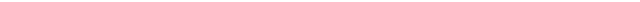 Courses Taught at Middle Tennessee State University (2017-Present): MALA 6070 Focused Study in Liberal ArtsCOMM 4320 Persuasion COMM 3740 Critical Methods in Communication UH 3500 Interdisciplinary Honors Seminar: Rhetoric and the Racialized “Other” WGST 3500 Women in Media (crosslisted as COMM 3810 and offered as MALA 6070)COMM 3300 Communication Theory COMM 3225 Gender Communication COMM 2560 Intercultural Communication (online) COMM 2200 Fundamentals of Communication  COMM 2200 Fundamentals of Communication (online)  WGST 2100 Introduction to Women’s Studies WGST 2100 Introduction to Women’s Studies (online) Courses Taught at Kutztown University of Pennsylvania (2015-2017): COM 240 Survey of Communication Theory  COM 140 Introduction to Communication  COM 110 Small Group Communication COM 10 Fundamentals of Oral Communication Courses Taught at Arizona State University (2010-2015): COM 692 Critical Postcolonial Auto-Ethnographic Writing (Graduate Seminar Assistant)  COM 407 Advanced Critical Methods in Communication COM 321 Rhetorical Theory and Approaches COM 316 Gender and Communication COM 263 Elements of Intercultural Communication  COM 230 Small Group Communication COM 225 Public Speaking COM 207 Introduction to Communication Inquiry COM 207 Introduction to Communication Inquiry (online) COM 100 Introduction to Communication Concepts (Teaching Assistant) Course Development: Developer of elective COMM 3620 Introduction to Online Human Communication. MTSU. (Fall 2022).Online Course Developer for COMM 3740 Critical Methods in Communication. MTSU. (Spring 2021). Developer of elective UH 3500 Interdisciplinary Honors Seminar: Rhetoric and the Racialized “Other.” MTSU. (Spring 2021). Developer of elective COMM 4100 Rhetoric, Identity, and Difference. MTSU. (Spring 2018). Co-developer (with Patrick Richey) of core curriculum course COMM 3740 Critical Methods in Communication (formerly COMM 3100). MTSU. (Spring 2018). Online Course Developer for COMM 4320 Persuasion. MTSU. (Spring 2018). Teaching Publications: Brown,* M. K., & Chevrette, R. (2021). Teaching co-cultural theory, dis/ability, and normativity using The Greatest Showman. Communication Teacher. doi:10.1080/17404622.2021.1945640De la Garza, S. A., & Chevrette, R. (2013). Journaling exercise on the guiding ideals of the four seasons of ethnography. In J. A. Scarduzio, E. K. Eger, & S. J. Tracy (Eds.), Teaching manual materials for S. J. Tracy, Qualitative research methods: Collecting evidence, crafting analysis, and communicating impact. Malden, MA: Wiley-Blackwell Publishing. Student Mentoring: Faculty Mentor for Meredith Anderson’s Senior Thesis at Central Magnet School, defense expected Spring 2021. Faculty Mentor for Nick Lewandowski’s presentation “The Rhetoric of Smash Bros” at the Tennessee Communication Association (TCA) Conference in Gallatin, TN, Fall 2021.Faculty Mentor for Rachel Harless’s presentation “Enchanting Ideologies: The Appeal of Fairytales in the Modern World” at the Tennessee Communication Association (TCA) Conference in Gallatin, TN, Fall 2021.Honors Thesis Advisor for Ana Cannon, Art-Graphic Design, anticipated completion Spring 2022. Thesis title: “Arts-Based Critique of the Media’s False Images of Racial Protests.”Faculty Mentor for Guadalupe George, 2nd place winner in the MTSU Speech Contest, Spring 2021.Faculty Mentor for Allison Nelson’s Senior Thesis at Central Magnet School, defended Spring 2021. Thesis title: “Honest Humanity.”Faculty Mentor for Eliza Corder, finalist in the MTSU Speech Contest, Spring 2020. MA Committee Member, Nailah Herbert, Sociology, defended Fall 2019. Thesis title: “She Was Not Us: Examining Representations of Black Womanhood in Modern Literature and Media.” (Recipient of the 2020 Tennessee Conference of Graduate Students Master’s Thesis Award). Faculty Mentor for Mary Kate Brown’s presentation “Creating Value for Social Outcasts in The Greatest Showman” at the Tennessee Communication Association (TCA) Conference in Cadiz, KY, Fall 2019. (Brown’s essay also received the TCA Undergraduate Paper Award). Faculty Mentor for Joshua Hendricks’s presentation “Rhetorical Analysis of Murfreesboro Loves and Love as an Organizing Strategy” at the Tennessee Chapter for the National Association of Multicultural Education Inaugural Conference, Cookeville, TN, Summer 2019. Organizer, Gender and the Media panel at the WGST Creating Global Change Student Preconference (featuring students from my WGST 3500 and COMM 3100 courses, Amber Williams, Alexander Lempin, and Sheridan Hitchcox), Spring 2019. Faculty Mentor for Caytie Gascoigne’s Presentation “Women, Health Disparities, and Creating Parity” at the WGST Creating Global Change Student Preconference, Spring 2019. Faculty Mentor for Joshua Hendricks’ Scholars Week Presentation, Spring 2019. Faculty Mentor for Jackson Taylor and Valerie Pulk, 1st and 3rd place winners in the MTSU Speech Contest, Spring 2019. COMM 4260 Independent Study: “Qualitative Analysis of Love as a Rhetorical Strategy for Political and Community Organizing” with Joshua Hendricks, Spring 2018-Fall 2019 (this led to the development of a book chapter and conference presentation with the student). Supervised Honors College honors credit for Alexa Norsby, COMM 3225 Gender Communication. Spring 2018. Teaching/Instructional Grants: MT Engage Grant, MTSU, Fall 2021 ($1000, with Natalie Hoskins, awarded for MT Engage Week event “Communities Surviving Together: Communicating and Working for Social and Racial Justice During a Pandemic”).MT Engage Grant, MTSU, Fall 2020 ($1000, with Natalie Hoskins, awarded for MT Engage Week event “A Conversation about Racism: Connecting Past and Present”). Distinguished Lecture Fund, MTSU, Spring 2019 ($8500, with Ashleigh McKinzie and Vicky MacLean, awarded for Daisy Hernandez keynote speech at the WGST Creating Global Change Biennial Conference). National Women’s History Month Co-Sponsorship. MTSU, Spring 2019 ($1500, with Ashleigh McKinzie and Vicky MacLean, awarded for “Gendered Bodies and Indigenous Resistance in the Borderlands” panel at the WGST Creating Global Change Biennial Conference). Student/Campus Event Design & FacilitationCommunities Surviving Together: Communicating and Working for Social and Racial Justice During a Pandemic. MT Engage Week 2-part event sponsored by multiple departments, colleges, and campus offices. Outdoor fair featuring tabling, student research showcase, and student art installation followed by a panel conversation with community experts. Livestreamed on True Blue TV. Fall 2021.What’s My Role? Faculty facilitator at the Department of Theater & Dance’s week-long community-based virtual production centering BIPOC narratives through film, theater, music, storytelling and dance (directed by Jaclynn Jutting), MTSU, Spring 2021. A Conversation About Racism: Connecting Our Past to Our Present. MT Engage Week event conducted via zoom featuring speaker Dr. Ersula Ore and discussions facilitated by MTSU faculty. Fall 2020.Love, Sex, and Healthy Relationships. Faculty facilitator at the Women’s Commission and Women’s Center Workshop, KU, Spring 2016. Faculty/Peer Workshop Design & Facilitation: Adopting Inclusive Teaching Practices. Workshop co-designer and facilitator (with Aleka Blackwell) for the MT Engage Summer Institute. MTSU, May 2021. (This workshop was developed as a result of the 2019-2020 FLC on Inclusive Teaching, and the LT&ITC Inclusive Teaching Series, 2020-2021). Creating an Equity, Diversity, and Inclusion Statement. LT&ITC Workshop co-designer and facilitator (with Carmelita Dotson). MTSU, April 2021. (This workshop was developed as a result of the 2019-2020 FLC on Inclusive Teaching).Diversifying Your Syllabus for Inclusive Instruction. LT&ITC Workshop co-designer and facilitator (with Renée Jones), MTSU, March 2021, MTSU, March 2021. (This workshop was developed as a result of the 2019-2020 FLC on Inclusive Teaching).White Fragility by Robin DiAngelo. LT&ITC reading group co-facilitator (with Renée Jones), MTSU, Feb-March 2021.  Creating a Transformative Classroom Experience with Global Learning. LT&ITC Workshop co-facilitator (with Maria Edlin King, Ann McCullough, Ashleigh McKinzie, & Laura White), MTSU, October 2019. (this workshop was developed as a result of the 2018-2019 FLC on Global Learning) (Re)Defining Rhetoric: Matter, Aesthetics, Affect, and Presence. Colloquium featuring Brian Ott. Co-organizer (with Jordan Loveridge), Arizona State University, Spring 2015. (applied for and received competitive funding from the Rhetoric Society of America, co-sponsored by Arizona State University’s (ASU) Hugh Downs School of Human Communication and Department of English) Playback for Ethnographic & Qualitative Analysis. Workshop co-facilitator (with Sarah Amira de la Garza and Chema Salinas) at the “Out of the Box” Scholarly Retreat, Payson, AZ, June 2013. Instructional Development Activities and Certifications: Completed the LT&ITC Faculty Development Workshop, “Creating Culturally and Linguistically Inclusive Learning Environments,” MTSU, Fall 2021.Participant in LT&ITC Faculty Reading Group, “ePortfolio as Curriculum: Models and Practices for Developing Students’ ePortfolio Literacy,” MTSU, Fall 2021.Completed the LT&ITC Leaders Series Workshop, “Panopto Lecture Capture System,” MTSU, Fall 2021.Participant in LT&ITC Faculty Reading Group, “Dare to Lead,” MTSU, Spring 2021. Participant in LT&ITC Faculty Fellows Program, MTSU, 2020-2021.Completed the LT&ITC Faculty Development Workshop, “Developing or Updating Your Teaching Philosophy Statement,” MTSU, Fall 2020. Participant in Faculty Support Network Teaching Circle, “Digital Pedagogy: Engaging Students with Technology,” MTSU, Summer 2020-Fall 2020. Participant in Faculty Support Network Teaching Circle, “Best Practices for Diversity and Inclusion,” MTSU, Summer 2020-Fall 2020. Completed the LT&ITC Faculty Development Workshop, “Accessibility: 5 Things to Do Right Now,” MTSU, Summer 2020. Completed the LT&ITC Faculty Development Workshop, “Creating Checklists in D2L,” MTSU, Summer 2020. Completed the LT&ITC Faculty Development Workshop, “Introduction to Panopto,” MTSU, Summer 2020. Completed the LT&ITC Faculty Development Workshop, “Take a Deep Dive: Polling and Breakout Rooms in Zoom Redux,” MTSU, Summer 2020. Completed Remote Instruction Standards course, MTSU, Summer 2020. Completed MTSU Online Instructor Certification, MTSU, Summer 2020. Completed the LT&ITC Faculty Development Workshop, “Teaching through the Screen: Authentically Connecting with Students in Online Instruction,” MTSU, Summer 2020. Attended “COVID-19, Public Health, Social Stigma & Racism: A Critical Conversation” (Zoom Conversation), MTSU, Spring 2020. Attended “CLA Students and Mental Health,” MTSU, Spring 2020. Participant in Faculty Learning Community, “Inclusive Teaching,” MTSU, 2019-2020. Attended “Diversity & Inclusion,” Compliance and Ethics in Blue, MTSU, Fall 2019. Completed the LT&ITC Faculty Development Workshop, “Incorporating Transferrable Skills in Liberal Arts and Basic and Applied Sciences Courses,” MTSU, Fall 2019. Certification - Mental Health First Aid, MTSU, Summer 2019. Completed the Faculty Development Workshop, “Integrative Learning with MT Engage,” MTSU, Spring 2019. Participant in Faculty Learning Community, “Incorporating Global Perspectives,” MTSU, 2018-2019. Participant in MT Engage Major Pathway Professional Learning Community, 2018-2019. Completed “Teaching Communication Theory: A Playful Approach,” Short Course at the National Communication Association Annual Convention, Salt Lake City, UT, Fall 2018. Completed the LT&ITC Course Design Workshop, MTSU, Summer 2018. Attended the Faculty Fair, MTSU, Fall 2017. Completed the Faculty Development Workshop, “Managing Cultural Diversity,” MTSU, Fall 2017. Completed the New Faculty Professional Development Series, MTSU, Fall 2017. Completed the Faculty Development Workshop, “From Principles to Practice: Experiential Education Incorporating High Impact Practices into Academic Courses,” MTSU, Fall 2017. Completed the Center for Academic Success and Achievement Workshop, “Appreciative Advising,” Kutztown University (KU), Spring 2017. Completed the Center for the Enhancement of Teaching and the Office of Distance Education’s Workshop, “Teaching with Social Media,” KU, Spring 2016. Certification - Safe Zone, KU, Fall 2015. Certification - Dream Zone, Arizona State University, Spring 2013. Invited Classroom Teaching and Teaching Presentations: “Communication, Culture, and Social Influence: Protest Rhetoric.” Invited lecture in COMM 2100 Introduction to Communication. MTSU, October 2019. “Body Rhetorics and Social Movement.” Invited lecture in COMM 2100 Introduction to Communication. MTSU, November 2018. “Media and Human Rights.” Invited lecture in ANTH 3710 Topics in Anthropology: Forensic Science and Human Rights. MTSU, March 2018. “Listening.” Invited videotaped contribution for COMM 2300 online redesign. MTSU, December 2017. “Designing and Delivering Poetry with Music Accompaniment.” Invited lecture in COM/MUS 217 Music and the Spoken Word class at Kutztown University of Pennsylvania (KU), March 2017. “Teaching at ASU.” Roundtable speaker for the Hugh Downs School of Human Communication New Graduate Student Orientation at Arizona State University (ASU), August 2014. “Non-Normative Sexualities, ‘Passing,’ and the Media.” Invited lecture in COM 316 Gender and Communication class at ASU, November 2013. “Feminist Practices in the Classroom.” Roundtable speaker for the Hugh Downs School of Human Communication Graduate Instructor Orientation at ASU, October 2013. “Cultural Studies and Media Representations of Race, Class, and Gender.” Invited lecture in COM 207 Communication Theory class at ASU, April 2013. “Museums, Materiality, and Performance.” Invited lecture in COM 494 Public Memory class at ASU, November 2012. “Postcolonial Theory and Visual Representations of the ‘Third World.’” Invited lecture in COM 323 Popular Culture and Cultural Theory class at ASU, April 2012. “Gender Trouble.” Guest facilitation of graduate seminar WST 501 Foundations of Feminist Thought at ASU, November 2011. “Eat Pray Love and Postcolonial Feminisms.” Invited lecture in COM 323 Popular Culture and Cultural Theory class at ASU, November 2011. “Introduction to Rhetorical Studies.” Invited lecture in COM 100 Introduction to Communication class at ASU, March 2011. SERVICE SERVICE TO THE DISCIPLINE Elected Positions: Membership Committee, Rhetoric Society of America (RSA), 2020-2023. Chair-Elect, Communication, Identities, & Difference Interest Group of the Western States Communication Association (WSCA), 2020-2022 (extended by a year due to COVID-19 pandemic). Nominating Committee, Public Address Division of the National Communication Association (NCA), 2020-2021. Distinguished Scholar Award Committee, WSCA, 2019-2021. Nominating Committee, Intercultural Communication Interest Group of the WSCA, 2019-2020. Immediate Past Chair, Rhetoric, Culture, and Advocacy (RCA) (formerly RPA) Interest Group of the WSCA, 2019-2020. Chair and Program Planner, Rhetoric and Public Address (RPA) Interest Group of the WSCA, 2018-2019 (Interest Group Chairs also serve on the WSCA Nominating Committee). Chair, RPA Interest Group Ad Hoc Committee on Diversity, WSCA, 2018-2019. Chair-Elect, RPA Interest Group of the WSCA, 2017-2018. Nominating Committee, International and Intercultural Communication Division of the NCA, 2017-2018. Nominating Committee, Rhetoric and Communication Theory Division of the NCA, 2016-2017. Student Representative, Women’s Caucus of the NCA, 2014. Journal Reviewing: Reviewer for Communication Teacher, 2021 (1 manuscript). Reviewer for Journal of Creative Communications, 2020 (1 manuscript). Reviewer for Feminist Media Studies, 2020 (1 manuscript).Reviewer for Communication and Critical/Cultural Studies, 2020, 2019 (2 manuscripts). Reviewer for Journal of Applied Communication Research, 2018 (1 manuscript). Reviewer for Journal of International and Intercultural Communication, 2018 (1 manuscript). Reviewer for Intercultural Education, 2016 (2 manuscripts). Reviewer for Television and New Media, 2016 (1 manuscript). Reviewer for QED: A Journal in GLBTQ Worldmaking, 2014. (1 manuscript). Reviewer for Journal of Homosexuality, 2013 (1 manuscript). Reviewer for Iowa Journal of Communication, 2013 (2 manuscripts). Reviewer for Feminist Media Studies, 2013 (1 manuscript). Academic Press Reviewing: Textbook reviewer for Sage Publications, 2021 (Table of contents and three chapters).Textbook chapter reviewer for Routledge Books, 2021 (1 manuscript).Peer reviewer for I. West, E. Cram, F. Dhaenens, P. Lannutti, & G. Yep (Eds.), Oxford Encyclopedia of      Queer Studies and Communication, New York: Oxford University Press, 2020 (1 manuscript).Textbook proposal reviewer for Rowman & Littlefield, 2019 (1 manuscript). Textbook proposal reviewer for University of California Press, 2019 (1 manuscript). Peer reviewer for J. Rosenbaum-Andre & G. Bouvier (Eds.), #TalkingPoints: Twitter, the public sphere, and      the nature of online deliberation. New York: Palgrave Macmillan, 2019 (1 manuscript). Other Reviewing: ICA Ethnicity and Race in Communication interest group, 2021 (3 manuscripts).WSCA Intercultural Communication, and Rhetoric, Culture, and Advocacy interest groups, 2021 (3 manuscripts).NCA Activism and Social Justice, Feminist and Gender Studies, GLBTQ, International and Intercultural Communication, Public Address, Rhetorical and Communication Theory, Women’s Caucus divisions, 2021 (16 manuscripts).NCA Activism and Social Justice, Critical and Cultural Studies, Feminist and Gender Studies, International and Intercultural Communication, Public Address, and Rhetorical and Communication Theory divisions, 2020 (18 manuscripts). WSCA Undergraduate Conference, 2020 (3 manuscripts). WSCA Intercultural Communication, Media Studies, and Rhetoric, Culture, and Advocacy interest groups, 2019 (7 manuscripts). NCA Critical and Cultural Studies, Feminist and Women’s Studies, GLBTQ, and Rhetorical and Communication Theory divisions, 2019 (12 manuscripts). WSCA Undergraduate Conference, 2019 (1 manuscript). NCA Critical and Cultural Studies, GLBTQ, International and Intercultural Communication, and Rhetorical and Communication Theory divisions, 2018 (15 manuscripts). WSCA Intercultural Communication and Rhetoric and Public Address interest groups, 2017 (8 manuscripts). NCA Critical and Cultural Studies, Feminist and Women’s Studies, and GLBTQ divisions, 2017 (12 manuscripts). WSCA Intercultural Communication, Media Studies, and Rhetoric and Public Address interest groups, 2016 (9 manuscripts). NCA Critical and Cultural Studies and Rhetorical and Communication Theory divisions, 2016 (4 manuscripts). National Women’s Studies Association, 2016 (23 proposals). Graduate and Professional Students Association (GPSA) Travel Grants, Arizona State University (ASU), 2012-2015. GPSA Graduate Research Support Grants, ASU, 2012-2015. GPSA Jumpstart Research Grants, ASU, 2011-2015. ECA Interpretation and Performance Studies division, 2015 (1 manuscript). NCA Rhetorical and Communication Theory division, 2015 (3 manuscripts). WSCA Media Studies, Performance Studies, and Rhetoric and Public Address interest groups, 2014 (14 manuscripts). Organization for Research on Women and Communication MA and PhD Student Research Grants, 2014. WSCA Communication Theory and Research and Intercultural Communication interest groups, 2013 (6 manuscripts). MTSU SERVICE TO DEPARTMENT Chair, Justice, Equity, Diversity, and Inclusion Committee, 2019-present (also responsible for suggesting and developing this committee in response to disciplinary conversations around a lack of diversity in the field). Member, Culture and Social Influence Concentration Committee, Spring 2020-present. Member, Ad Hoc Committee for designing Department pamphlet, Fall 2021.Member, Organizational Communication Search Committee, Fall 2021.Member, Scholarship Committee, 2021-2022, 2019-2020. Member, Department Activities Committee, 2020-2021. Member, Ad Hoc Committee for Department response supporting BLM, diversity, and justice, Summer 2020. Chair, Department Activities Committee, 2019-2020. Chair and Representative to the Curriculum Committee, Culture and Social Influence Concentration Committee, Fall 2019. Transfer Customs Volunteer, Fall 2019. Curriculum Committee (General), 2017-2019. Co-Chair, Rhetoric Search Committee, Fall 2018. Judge, Speech Contest, Spring 2018. Curriculum Committee (Culture and Social Influence Concentration), 2017-2018. MTSU SERVICE TO COLLEGE Co-organizer (with Ashleigh McKinzie) of the Women’s and Gender Studies Research Series, 2018- present. Women’s and Gender Studies Council Member, 2017-present. Women’s and Gender Studies Curriculum Committee, 2021-2022.Departmental Member, CLA Curriculum Committee, 2021-2022.Women’s and Gender Studies Gen-Ed Committee, 2020-2021. Faculty Representative at CLA Preview Day, Fall 2020. Women’s and Gender Studies Curriculum Committee, 2019-2020. Faculty Representative at CLA Preview Day, Fall 2018. Faculty Representative at CLA Preview Day, Spring 2018. MTSU SERVICE TO UNIVERSITY Conference Advisory Board for the 2020 LGBT+ College Conference, 2019-present. Planning Committee Member for the March 2023 Women’s and Gender Studies Biennial Conference, 2021-2023.Instructional Enhancement Grant Committee Member, 2020-2022. Gen-Ed Ad-Hoc Faculty Advisory Council, 2020-2021.Faculty Travel Grant Committee Member, 2019-2021. Committee Co-Chair, Planning Committee for the March 2019 Women’s and Gender Studies Biennial Conference, 2018-2019. PREVIOUS INSTITUTIONAL SERVICE Faculty Participant in the Multicultural Overnight Recruitment Experience program, Kutztown University (KU), Spring 2017. Judge, Poetry Slam Competition, KU, Spring 2017. Shades Multicultural Program Peer Mentor, ASU, 2014-2015. Graduate Student Teaching and Peer Mentor, ASU, 2013-2015. Volunteer at ASU’s Clothesline Project, display to increase awareness of gender-based violence, Fall 2014. College of Liberal Arts and Sciences Representative, Graduate Women’s Association, Arizona State University, 2013- 2014. Records Officer, Communication Graduate Student Association (CGSA), ASU, 2012-2014. Graduate Student Liaison to the Intercultural Search Committee, ASU, Spring 2013. Liaison to the Executive Committee, CGSA, ASU, 2011-2012. DISTINCTIONS AND ACHIEVEMENTS Professional Recognition: Top Four Paper Award, Communication Theory and Research Interest Group of the Western States Communication Association, 2022 (First Author).Outstanding Undergraduate Mentor Award, Tennessee Communication Association, 2019. Ayne Cantrell Service Award, Women’s and Gender Studies, MTSU, 2018-2019. Top Four Paper Award, Media Studies Interest Group of the Western States Communication Association, 2018 (First Author). Emerging Scholar Award, Critical and Cultural Studies Division of the National Communication Association, 2015. Phi Kappa Phi Outstanding Graduate Student Scholarship, ASU, 2013-2014. To Think, To Write, To Publish Fellowship, 2012-2014. Graduate Excellence Award, College of Liberal Arts and Sciences, Arizona State University, 2014. Superior Researcher Award, Hugh Downs School of Human Communication, Arizona State University, 2014. Outstanding Researcher Award, Hugh Downs School of Human Communication, Arizona State University, 2013. Top Paper, Intercultural Communication Interest Group of the Western States Communication Association, 2013 (Solo Author). National Communication Association Doctoral Honors Seminar Participant, competitively selected and funded, 2013. Lattie and Elva Coor Fellowship for Building Great Communities, ASU, 2012-2013. Dean’s Award for the College of Social Sciences and Interdisciplinary Studies, California State University, Sacramento, 2009. Department of Anthropology Academic Achievement Award, California State University, Sacramento, 2009. Public Scholarship: Chevrette, R., & Records, A. (2015). Living and breathing plants. In M. L. Zirulnik, L. Gutkind, & D. Guston (Eds.), The rightful place of science: Creative nonfiction. Tempe, AZ: Consortium for Science, Policy & Outcomes, Arizona State University. (A collaborative non-fiction essay resulting from the Think, Write, Publish NSF grant-funded project. Digitally published at http://thinkwritepublish.org/the-narratives/living-and-breathing-plants/) Media Coverage/Contributions: Featured in MTSU’s eRecord, the Digital Newsletter of Middle Tennessee State University, “MTSU Event Focuses on Keeping Social Activism Alive in Pandemic Conditions,” September 2021. https://mtsunews.com/communities-social-activism-sept2021/ (MTSU article picked up by The Tennessee Tribune https://tntribune.com/mtsu-event-focuses-on-keeping-social-activism-alive-in-pandemic-conditions/, NewsBreak.com, Loculy.com).Featured in MTSU’s Sidelines, “Communities Surviving Together at MTSU,” September 2021. https://mtsusidelines.com/2021/09/24/communities-surviving-together-at-mtsu/ Guest on WMOT 89.5 Roots Radio, MTSU On the Record: “Dangerous Dames,” July 2020. https://soundcloud.com/mtsu/mtsu-on-the-record-dangerous-dames Featured in MTSU News, “Strong female heroes take center stage on ‘MTSU On the Record,’” July 2020. https://mtsunews.com/chevrette-on-the-record-july2020/ Featured in MTSU’s Faculty/Staff News, July 2019. https://mtsunews.com/in-the-news-july1-2019/ Quoted in Step Up Magazine article, “First Gender Neutral Clothing Store Opens in Atlanta,” June 2019. https://www.stepupmagazine.com/single-post/2019/06/10/First-Gender-Neutral- Children%E2%80%99s-Clothing-Store-Opens-in-Atlanta Quoted in CNN article, “Analysis: Don’t Use the Royal Birth to Trot out a Dangerous Myth,” May 2019. https://www.cnn.com/2019/05/06/us/prince-harry-meghan-royal-baby-mixed-race-hope/index.html (CNN US article picked up by CNN International, Microsoft News, KIMT 3 News, and ATT.net). Guest on WMOT 89.5 Roots Radio, MTSU On the Record: “Gendered Migrations,” March 2019. https://mtsunews.com/chevrette-gender-conference-march2019/ Featured in MTSU’s eRecord, the Digital Newsletter of Middle Tennessee State University, “Professor Preps for Conference Talks on Gender, Migration on ‘MTSU On the Record,’” March 2019. https://t.e2ma.net/message/djdn0/xiejce Featured in MTSU News, “MTSU Professor Discusses Politics of Obama-Biden ‘Bromance’ Memes in Lecture,” April 2018. https://mtsunews.com/chevrette-brotus-lecture-spr2018/ Guest on Serious Inquiries Only Podcast, Episode SIO75: “Dr. Roberta Chevrette on Feminism and Gender Studies,” September 2017. http://seriouspod.com/sio75-dr-roberta-chevrette-feminism-gender- studies/ Guest on Noise to Knowledge Podcast, Episode 3: “Boobs & Protest,” February 2017. http://noisetoknowledgepodcast.com/2017/02/24/episode-3-boobs-protest/ Featured in Communication Matters, NCA’s Academic, Teaching, and Research Blog, July 2013. http://ncablog.org/2013/07/20/from-maine-the-2013-nca-doctoral-honors-seminar/ Spotlighted on the To Think, To Write, To Publish website. August 2012. http://www.thinkwritepublish.org/writers/2012-communicators/roberta-chevrette/ Featured in the “Alumni Spotlight” on the homepage of Sacramento State University’s Women’s Studies Department. May 2009. http://www.csus.edu/woms/ Featured in Sac State Magazine, May 2009. http://www.csus.edu/sacstatemagazine/pdfs/Summer2009.pdf PROFESSIONAL AFFILIATIONS 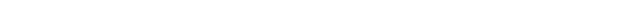 National Communication Association National Women’s Studies Association Organization for Research on Women and Communication Phi Kappa Phi Honor Society Rhetoric Society of America International Communication AssociationWestern States Communication Association Assistant Professor, Communication Studies, Middle Tennessee State University2017-PresentWomen’s Studies Faculty Member, Middle Tennessee State University2017-Present Assistant Professor (Temporary), Communication Studies, Kutztown University of Pennsylvania2016-2017 Instructor, Communication Studies, Kutztown University of Pennsylvania2015-2016Graduate Teaching Associate, Hugh Downs School of Human Communication, Arizona State University2010-2015 